Администрация муниципального образования «Ходзинского сельского поселения» Кошехабльского района Республики Адыгея ДОКУМЕНТАЦИЯ ОБ ЭЛЕКТРОННОМ АУКЦИОНЕ Аукцион в электронной формена  право заключения муниципального контракта «Благоустройство и установка детской площадки возле Дома Культуры»Документация об аукционе разработана в соответствии с Федеральным закономот 05.04.2013 № 44-ФЗ «О контрактной системе в сфере закупок товаров, работ, услуг для обеспечения государственных и муниципальных нужд»Идентификационный код закупки:203010100582301010100100010014299244а. Ходзь2020 годНастоящая документация об электронном аукционе (далее – документация об аукционе) подготовлена в соответствии с Федеральным законом от 05.04.2013 № 44-ФЗ «О контрактной системе в сфере закупок товаров, работ, услуг для обеспечения государственных и муниципальных нужд» (далее - Федеральный закон от 05.04.2013 № 44-ФЗ), а также нормативными правовыми актами, регулирующими вопросы в сфере закупок товаров, работ, услуг для обеспечения государственных и муниципальных нужд.Содержание документации об аукционе: Сведения об электронном аукционеНаименование и описание объекта закупкиОбоснование начальной (максимальной) цены контрактаПроект муниципального контрактаI. СВЕДЕНИЯ ОБ ЭЛЕКТРОННОМ АУКЦИОНЕ II. НАИМЕНОВАНИЕ И ОПИСАНИЕ ОБЪЕКТА ЗАКУПКИ«Благоустройство и установка детской площадкивозле Дома Культуры»Техническое задание.1. Наименование заказчика, контактная информация: Администрация Ходзинского сельского поселения Кошехабльского района Республики АдыгеяМесто нахождения: Республика Адыгея, Кошехабльский район, а. Ходзь, ул. Краснооктябрьская,  д.104Телефон: 88(7770)9-67-40Электронная почта: Xodzinskoe@mail.ru2. Наименование объекта закупки:«Благоустройство и установка детской площадки возле Дома Культуры»3. Начальная (максимальная) цена контракта, рублей:  985000,00рублей4. Срок поставки товара или завершения работы либо график оказания услуг: 4.1. Срок  начала и окончания работ в соответствии с документацией аукциона       Начало работ: с даты заключения контракта.       Окончание работ: «30» сентября  2020 г. 5. Место проведения работ: Республика Адыгея , Кошехабльский район, а. Ходзь, ул. Краснооктябрьская, 1076. Описание объекта закупки: Благоустройство и установка детской площадки возле Дома Культуры  по ул.Краснооктябрьская, 107  а. Ходзь.  6.1. ВЕДОМОСТЬ ОБЪЕМОВ РАБОТВыполнение работ по  Благоустройству и установки детской площадки возле Дома КультурыПоставляемый при выполнении работ товар должен быть новым товаром (товаром, который не был в употреблении, в ремонте, в том числе который не был восстановлен, у которого не была осуществлена замена составных частей, не были восстановлены потребительские свойства).6.2 Функциональные, технические и качественные характеристики, эксплуатационные характеристики объекта закупки.6.2.1.  Выполняемые работы должны быть выполнены в соответствии с требованиями сметной документации, СП 78.13330.2012. Автомобильные дороги (актуализированная редакция СНиП 3.06.03-85), СП 48.13330.2011 Организация строительства (актуализированная редакция СНиП 12-01-2004);  ГОСТ Р 52289- СП 76.13330.2016 Электротехнические устройства  (актуализированная редакция СНиП 3.05.06-85,  условиям Контракта и документации об аукционе в электронной форме, устанавливающей конкретные виды и объемы работ. Работы выполняются материалами и оборудованием Подрядчика.  При этом материалы и конструкции, используемые при капитальном ремонте должны иметь соответствующие технические паспорта, сертификаты, результаты испытаний, удостоверяющие их качество, и другие документы. Приемка выполненных работ осуществляется в соответствии с ведомственными строительными нормами 6.3. Показатели, позволяющие определить соответствие товара, поставляемого при выполнении работ,   установленным заказчиком требованиям, максимальные и (или)  минимальные значения таких показателей, а также значения показателей, которые не могут   изменяться.В случае, если в документации об аукционе присутствуют ссылки на товарные знаки - участникам закупки следует читать их в сопровождении словами «или эквивалент» 6.4. Требования к гарантийному сроку работ. Требования к объему предоставления гарантий качества работ.6.4.1. Гарантии качества распространяются на работу, выполненную Подрядчиком и Субподрядчиками по  контракту.Гарантийный срок на работу выполненную Подрядчиком и Субподрядчиком по  контракту составляет 5 (пять) лет со дня подписания «Акта сдачи-приемки работ» и распространяется на весь объем работ, за исключением:- гарантийный срок на работу выполненную подрядчиком и субподрядчиком согласно технического задания п.6.1. ведомость объемов работ: раздел 5. Сети освещения сквера  - на оборудование и материалы – в соответствии с паспортом завода изготовителя;раздел 3. Малые архитектурные формы - на оборудование и материалы - в соответствии с данными паспортов завода изготовителя.  При этом началом срока действия гарантийных обязательств Подрядчика считается дата подписания «Акт сдачи-приемки работ».6.4.2. Гарантийные обязательства оформляются в виде гарантийного паспорта, в составе «Акта сдачи-приемкиработ». 6.4.3. Если  в период гарантийного срока обнаружатся недостатки или дефекты,  то подрядчик (в случае, если он не докажет отсутствие своей вины в их возникновении) обязан устранить их за свой счет и в  согласованные в установленном порядке сроки. Для участия в составлении акта, фиксирующего дефекты, согласования порядка и сроков их устранения,  Подрядчик обязан направить своего представителя не позднее 3 дней со дня получения письменного извещения Заказчика. Если гарантийные обязательства не выполняются в установленные сроки, Заказчик вправе привлечь для выполнения этих работ другого Подрядчика с последующим взысканием расходов с Подрядчика в установленном действующим законодательством порядке.6.4.4. При  отказе Подрядчика от составления или подписания акта обнаруженных дефектов, заказчик составляет односторонний акт с привлечением экспертов, все расходы по которым при установлении вины Подрядчика предъявляются ему в полном объеме.6.4.5. В случае выявления дефектов отдельных конструктивных элементов сооружений в пределах гарантийного срока, гарантийный срок на этот элементами часть сооружения устанавливается вновь с даты завершения работ по устранению дефектов, оформляемый соответствующим актом..7. Требования к качеству работ, требования к результатам работ и иные показатели, связанные с определением соответствия поставляемого товара, выполняемых работ, оказываемых услуг потребностям заказчика7.1. Качество выполняемых работ должно соответствовать требованиям настоящей документации об аукционе и требованиям действующего законодательства  РФ,  в том числе СНиП, ГОСТ, территориальным строительным нормам и иным документам, устанавливающим требования к качеству работ являющихся предметом настоящей  документации об аукционе.  Качество выполненной подрядчиком работы, допустимые отклонения должны соответствовать требованиям, предъявляемым к работам соответствующими СНиПами и другими нормативными документами. Результат выполненной работы должен в момент передачи заказчику обладать свойствами, указанными в Контракте. 7.2. В  соответствии с РД-11-05-2007 Подрядчик обязан вести общий журнал  работ, в котором отражается весь ход фактического производства работ, а также все факты и обстоятельства, связанные с производством работ, имеющие значение во взаимоотношениях Заказчика и Подрядчика. Обеспечивает наличие журнала производства работ на месте выполнения работ.Подрядчик обязан своевременно составлять исполнительную  документацию, отражающую весь процесс работ, оформленную в соответствии с Правилами. Исполнительная документация, составляемая в процессе выполнения и сдачи работ,  включает: исполнительные эскизы (чертежи); общий журнал работ; журнал входного контроля материалов, изделий, конструкций; акты освидетельствования скрытых работ; паспорта и сертификаты на применяемые материалы, оборудование; прочую исполнительную документацию. При проведении  земляных работ требуется оформление разрешения на их производство. При выполнении земляных работ Подрядчик несет ответственность за безопасность движения в зоне производства работ.  Знаки, применяемые для ограждения мест производства работ, должны быть изготовлены  с применением световозвращающей пленки.Осуществлять выполнение скрытых работ только в присутствии на объекте представителя Заказчика, закрепленного на данном объекте. Для этого Подрядчик не позднее, чем за 24 часа до начала скрытых работ, должен предупредить представителя Заказчика о предполагаемой дате и времени начала скрытых работ.Последовательность выполнения работ определяется в соответствии с технологией производства строительных работ, определенной нормативной документации.Подрядчик обязан обеспечить представителям заказчика беспрепятственный доступ к месту проведения работ, следовать указаниям заказчика при производстве работ, по требованию заказчика устранять недостатки и дефекты в работе. 5.4.6. Подрядчик перед началом  работ обязан оформить паспорт объекта: изготовить и установить за свой счет в начале участка производства работ информационное табло, на котором указывается следующее: вид работ, наименование Заказчика, Подрядчика и сроки проведения работ (начало и окончание).7.3. Подрядчик обязан обеспечить содержание и уборку территории объекта и прилегающей непосредственно к нему территории в соответствии с действующими нормативами. При повреждении существующего покрытия прилегающей территории, зеленых насаждений, иных объектов, конструкций и оборудования, непосредственно не подразумевающих воздействия на них при выполнении работ в результате использования строительной или иной техники, Подрядчик обязан восстановить8. Требования к безопасности и иные показатели, связанные с определением соответствия выполняемых работ потребностям заказчика:8.1. Экологические мероприятия — в соответствии с законодательными и нормативными правовыми актами РФ, Республики Адыгея, а также предписаниями надзорных органов. Подрядчик обязан исключить какое-либо загрязнение окружающей среды вследствие выполнения работ. Меры по обеспечению экологической безопасности должны соответствовать действующим нормам и правилам.8.2. Безопасность выполняемых работ — Работы проводятся в соответствии с действующим Законодательством РФ с обязательным выполнением норм и правил охраны труда, пожарной безопасности и техники безопасности, производственной санитарии.При выполнении работ соблюдать требования СП 48.13330.2011 Организация строительства (актуализированная редакция СНиП 12-01-2004).8.3. Мероприятия по охране труда - охрана труда рабочих должна обеспечиваться выдачей необходимых средств индивидуальной защиты (каски, специальная одежда, обувь и др.), выполнением мероприятий по коллективной защите работающих (ограждения, освещение, защитные и предохранительные устройства).8.4. Документы, применяемые для руководства при выполнении работ:Основными документами нормативного регулирования в части выполнения капитального ремонта для работ, являющихся предметом Контракта, служат (в случае утраты отдельными документами нормативной силы к моменту или в процессе выполнения работ, такие документы будут иметь рекомендательный характер в части, не противоречащей действующим к такому моменту нормативным актам):Глава 37 «Подряд» второй части ГК РФ;Во всех случаях, когда в настоящем техническом задании или в приложениях к нему имеются ссылки на конкретные стандарты и нормы, которым должны соответствовать поставляемые материалы, оборудование и другие товары, и другие материалы, а также выполняемые работы, применяются положения последнего выпущенного или пересмотренного издания соответствующих действующих стандартов и норм, если иное специально не предусмотрено в настоящих документах.9. Порядок и сроки приемки результатов выполненных работ. Сроки оформления результатов приемки.9.1. Приемка выполненных работ осуществляется после выполнения Подрядчиком  всех обязательств, предусмотренных настоящим контрактом, в соответствии с установленным порядком, действующим на дату подписания контракта.9.2. После  завершения работ,  в течение 1 (одного) рабочего дня    Подрядчик предоставляет Заказчику комплект отчетной документации  и «Акт сдачи-приемки работ» в 4 (четырех) экземплярах.  Не позднее 5 (пять) рабочих  дней после получения от Подрядчика документов, Заказчик  рассматривает результаты и осуществляет приемку выполненных работ по настоящему  Контракту на предмет соответствия их объема, качества требованиям, изложенным в настоящем Контракте,  Технического задания и  локальных сметных расчетов  цены контракта  и письменно уведомляет  Подрядчика  о принятии выполненных работ, либо запрос о предоставлении разъяснений касательно результатов работ, или мотивированный отказ от принятия результатов выполненных работ, или акт с перечнем выявленных недостатков, необходимых доработок и сроком их устранения. В случае отказа Заказчика от принятия результатов выполненных работ в связи с необходимостью устранения недостатков и/или доработки результатов работ  Подрядчик обязуется в срок, установленный в акте, составленном Заказчиком, устранить указанные недостатки/произвести доработки за свой счет.9.3. В случае получения от Заказчика запроса о предоставлении разъяснений касательно результатов работ, или мотивированного отказа от принятия результатов выполненных работ, или акта с перечнем выявленных недостатков, необходимых доработок и сроком их устранения Подрядчик в течение 3 (трех) рабочих дней обязан представить Заказчику запрашиваемые разъяснения в отношении выполненных работ или в срок, установленный в указанном акте, содержащем перечень выявленных недостатков и необходимых доработок, устранить полученные от Заказчика замечания / недостатки / произвести доработки и передать Заказчику приведенный в соответствие с предъявленными требованиями / замечаниями комплект отчетной документации, отчет об устранении недостатков, выполнении необходимых доработок, а также повторный подписанный Подрядчиком «Акт сдачи-приемки работ» в 3 (четырех) экземплярах для принятия Заказчиком выполненных работ.	
9.4. Для проверки предоставленных Подрядчиком результатов, предусмотренных контрактом, в части их соответствия условиям контракта Заказчик проводит экспертизу  своими силами или с привлечением экспертов, экспертных организаций. Приемку  осуществляет специалист Заказчика ответственный за приемку данного вида  работ.9.5. Подписание  Приложения №2 «Акт сдачи-приемки работ» выполняется Заказчиком только при получении на руки:- Акт  выполненных работ форма КС №2,  справка формы КС №3;	
- Акты освидетельствования скрытых работ;- Общий журнал работ;- Журнал входного контроля материалов, изделий, конструкций;- Ведомость контрольных измерений и испытаний- Сертификаты, паспорта на материалы  и изделия;  - Фотоматериалы объекта до и после выполнения работ;- Исполнительные схемы;- Прочую исполнительную документацию	
Работа по проведению согласований и оплата, в случае необходимости, данных согласований осуществляется Подрядчиком.	
9.6. Подписанный Заказчиком и Подрядчиком «Акт сдачи-приемки работ »  и предъявленный Подрядчиком Заказчику счет на оплату Цены Контракта являются основанием для оплаты Подрядчику выполненных работ.Работник контрактной службы:___________________ /_______________/   "__" ______________ 2020 г.     III. ОбоснованиЕ начальной (максимальной) цены контрактаНачальная (максимальная) цена контракта определена и обоснована Заказчиком  проектно-сметным методом в  соответствии со статьей 22 Федерального закона Федерального закона от 05.04.2013 № 44-ФЗ «О контрактной системе в сфере закупок товаров, работ, услуг для обеспечения государственных и муниципальных нужд».ЛОКАЛЬНЫЙ СМЕТНЫЙ РАСЧЕТ приложен отдельным файломНачальная (максимальная) цена контракта составляет – 985 000 (Девятьсот восемьдесят пять тысяч) рублей 00 копеек.Смета составлена в текущих (прогнозных) ценах по состоянию на 4 кв. 2019 г.                                                 IV. ПРОЕКТ МУНИЦИПАЛЬНОГО КОНТРАКТАМУНИЦИПАЛЬНЫЙ КОНТРАКТ  №__               «Благоустройство и установка детской площадки возле Дома Культуры»  а. Ходзь                                                                                         «____»_____________2020 годаАдминистрация МО «Ходзинское сельское поселение» Кошехабльского района Республики Адыгея, именуемая в дальнейшем «Заказчик», в лице Главы Администрации Тлостнакова Рамазана Магамедовича действующего(ей) на основании Устава, с одной стороны, и _________________________________, именуемый в дальнейшем «Подрядчик» в лице ______________________________,  действующего на основании  ______________, с другой стороны, согласно Федеральному закону от 05.04.2013г. № 44-ФЗ «О контрактной системе в сфере закупок товаров, работ, услуг для обеспечения государственных и муниципальных нужд», по результатам определения Подрядчика путем проведения электронного  аукциона, Протокол ____________ №___________ от «___» _________ 2020 г. заключили настоящий Муниципальный контракт (далее - Контракт), о нижеследующем:1. Предмет контракта1.1. Подрядчик обязуется по заданию Заказчика выполнить качественно, в установленный настоящим контрактом срок, в пределах установленной настоящим контрактом цены с использованием  своих  материалов, сил и средств полный комплекс работ по «Благоустройству и установки детской площадки возле Дома Культуры»согласно Локальному сметному расчету (Приложение №1 к Контракту) являющемуся неотъемлемой частью Контракта и сдать результаты работ Заказчику, а Заказчик обязуется принять результаты работ и оплатить их в порядке и на условиях контракта.1.2. Сроки выполнения работ определяются календарным планом  выполнения работ (Приложение № 2 к Контракту), являющемуся неотъемлемой частью Контракта.1.3. Подрядчик тщательно изучил и проверил документацию по настоящему контракту и полностью ознакомлен со всеми условиями, связанными с выполнением работ, получил полную информацию по всем вопросам, которые могли бы повлиять на сроки, стоимость и качество работ и принимает на себя все расходы, риски и трудности выполнения работ. 2. Цена контракта2.1. В соответствии  с результатами электронного аукциона, стоимость работ по настоящему Контракту составляет _________ (_________) рублей (в зависимости от способа налогообложения Подрядчика в соответствии с действующим законодательством указывается в т.ч. НДС с расшифровкой или без НДС). Финансирование осуществляется из средств бюджета МО «Ходзинское сельское поселение». Расчёт цены Контракта представлен в Локальном сметном расчете (Приложение № 1 к Контракту), являющемуся неотъемлемой частью Контракта.2.2. Цена Контракта является твердой и определяется на весь срок исполнения Контракта. 2.3. Подрядчик в цене контракта на выполнение работ, предусмотренных пунктом 1.1. настоящего контракта, учитывает транспортные расходы, расходы на необходимые материалы, конструкции, комплектующие изделия, налоги, сборы и другие обязательные платежи и затраты, связанные с исполнением контракта.2.4. Авансовые платежи по контракту не предусмотрены.3. Условия платежа3.1. Оплата фактически выполненных работ производится Заказчиком в соответствии с календарным планом, путем перечисления денежных средств в валюте Российской Федерации на банковские реквизиты Подрядчика в течении 15 рабочих дней после предъявления счета, счета-фактуры, акта о приемке выполненных работ (форма КС-2) и предоставления справки о стоимости выполненных работ и затрат (форма КС-3) подписанными обеими Сторонами, при условии отсутствия замечаний к полноте и качеству выполненных работ, но не позднее 31 декабря 2020 года.Финансирование последующих этапов работ не производится, если Подрядчик не отчитался за исполнение предыдущего этапа.4. Сроки исполнения обязательств4.1. Сроки выполнения работ по настоящему Контракту:  - дата начала выполнения работ: с даты подписания контракта; - дата окончания выполнения работ:  30.09.2020 года. 4.2. Место выполнения работ: Российская Федерация, Республика Адыгея, Кошехабльский район, а. Ходзь ул. Краснооктябрьская, 107. 5. Права и обязанности сторон5.1. Подрядчик обязан:5.1.1. В день заключения контракта осмотреть место выполнения работ. В случае наличия замечаний, заявить об этом Заказчику не позднее дня, следующего за днем заключения контракта. 5.1.2. Выполнить качественно все работы в объёме и в сроки, предусмотренные Планом-графиком выполнения работ (Приложение №2 к Контракту) являющемуся неотъемлемой частью Контракта, сдать работы Заказчику в состоянии, отвечающем требованиям Технического задания (Приложение №3 к Контракту) являющемуся неотъемлемой частью Контракта.5.1.3. Поставить на место выполнения работ необходимые материалы, конструкции, комплектующие изделия, согласно Техническому заданию (Приложение №3 к Контракту) являющемуся неотъемлемой частью Контракта, и Требованиям к применяемым материалам (Приложение №4 к Контракту) являющемуся неотъемлемой частью Контракта и осуществить их приёмку,  разгрузку, складирование и хранение в период  работ по установке. 5.1.4. Построить своими силами и предусмотренными на эти цели средствами все временные сооружения, необходимые для складирования материалов, изделий, конструкций и выполнения работ по настоящему контракту.5.1.5. Обеспечить  в месте выполнения работ по установке ограждений выполнение необходимых мероприятий по технике безопасности, пожарной безопасности и охране места выполнения работ, а также охрану материалов, изделий, конструкций и оборудования.5.1.6. В течение 3 (трёх) календарных дней после подписания акта о приемке выполненных работ (форма КС-2), вывезти с места выполнения работ принадлежащее ему имущество.5.1.7. При полной готовности объекта в течение 3 (трёх) календарных дней со дня окончания работ письменно уведомить об этом Заказчика.5.1.8. Обеспечить ограждение мест выполнения работ, принять меры по предотвращению причинения любого ущерба сооружениям, коммуникациям, сетям и магистралям, примыкающим к объекту, сохранность объекта и безопасность дорожного движения на объекте.В случае совершения дорожно-транспортных происшествий, связанных с проведением работ или с неудовлетворительными дорожными условиями, имущественную и иную ответственность, предусмотренную действующим законодательством Российской Федерации, несет Подрядчик.5.1.9. Предоставлять информацию Заказчику обо всех субподрядчиках, заключивших договор или договоры с Подрядчиком, цена которого или общая цена которых составляет более чем десять процентов цены контракта, в течение пяти дней с момента заключения им договора с субподрядчиком.5.1.10. Своевременно устранять недостатки, выявленные в процессе приемки и при проведении проверок, осуществляемых в ходе выполнения работ, или после их приемки, за свой счет. Срок устранения недостатков – 5 (пять) рабочих дней после получения претензии.5.2. Заказчик обязан:5.2.1.Осуществлять приемку выполненных работ в соответствии с условиями настоящего контракта.5.2.2. В течение 3 (трёх) календарных дней с даты получения письменного уведомления Подрядчика о завершении работ организовать работу приемочной комиссии по приемке объекта в эксплуатацию.5.2.3. Оплачивать Подрядчику работу, предусмотренную пунктом 1.1 настоящего контракта, в размерах и в сроки, установленные контрактом.5.3. Подрядчик имеет право:5.3.1 Заключать договоры субподряда со специализированными организациями на выполнение работ, предусмотренных настоящим контрактом. В этом случае Подрядчик несет полную ответственность перед Заказчиком и обеспечивает контроль за ходом выполняемых работ субподрядчиком.5.4. Заказчик имеет право:5.4.1. Требовать  информацию у Подрядчика о ходе работ по установке ограждений и проводить проверку объемов выполненных работ, а также проверку правильности оформления документации на выполненные работы, а также прочих затрат по выполнению работ. Количество проверок и сроки их проведения с Подрядчиком не согласовываются.Предъявлять Подрядчику требования по устранению выявленных недостатков, в том числе после приемки результата работ. В случае не устранения недостатков Подрядчиком в указанный в пункте 5.1.10. контракта срок, Заказчик имеет право устранить недостатки собственными силами или силами привлеченного третьего лица с возмещением Подрядчиком соответствующих расходов Заказчику в течение 5 (пяти) рабочих дней после предъявления соответствующего требования.6. Приемка работ6.1. Подрядчик в течение 5 (пяти) календарных дней со дня окончания работ, предусмотренных п. 1.1 настоящего контракта, уведомляет Заказчика об окончании работ и полной готовности к приемке законченных работ.6.2. Приемка Заказчиком законченных работ производится в течение 5 (пяти) календарных дней с даты получения письменного уведомления Подрядчика об окончании работ и полной готовности к приемке законченных работ.6.3. Датой приемки объекта считается дата подписания акта выполненных работ (форма КС-2).6.4. При приёмке законченных работ Подрядчик обязуется выдать гарантийный паспорт с обязательством устранения за счет собственных средств дефектов, выявленных в процессе эксплуатации объекта в период гарантийных сроков, указанных в пункте 12.2. контракта.6.5. Состав и порядок ведения исполнительной документации и общего  и (или) специального журнала производится в соответствии с действующими РД-11-02-2006 и РД-11-05-2007. Не предоставление или предоставление некорректной исполнительной документации является основанием для отказа в приемке работ.6.6. Заказчик не позднее 10 (десяти) рабочих дней с даты  получения актов выполненных работ (форма КС-2) и справок о стоимости выполненных работ и затрат (форма КС-3) от Подрядчика возвращает подписанные акты выполненных работ (форма КС-2) и справки о стоимости выполненных работ и затрат (форма КС-3) Подрядчику, либо направляет мотивированный отказ от их подписания в письменной форме.                                                                                                                             6.7. В случае мотивированного отказа Заказчика от подписания актов сдачи-приемки выполненных работ (форма КС-2) и справок о стоимости выполненных работ и затрат (форма КС-3), Заказчик обязан указать перечень подлежащих устранению. Срок  устранения недостатков - 5 (пять) рабочих дней. Данное условие не может быть истолковано как перенос сроков выполнения работ по контракту.6.8. Для решения технических вопросов Заказчик выделяет своего постоянного ответственного представителя.6.9. Подрядчик обязуется по требованию ответственного представителя выделять за свой счет работников, транспорт и необходимые инструменты для промежуточной проверки, а так же для подтверждения, освидетельствования и приемки работ.6.10. В случае если при проведении представителем Заказчика приемочного контроля будет установлено не соответствие применяемых материалов и качества выполняемых работ требованиям действующих нормативных документов и Требованиям к применяемым материалам (Приложение №4 к Контракту) являющемуся неотъемлемой частью Контракта, выполнение работ представителем Заказчика не принимается. 6.11. Для проверки выполненных Подрядчиком работ в части их соответствия условиям контракта Заказчик вправе провести экспертизу. Экспертиза результатов, предусмотренных контрактом, может проводиться Заказчиком своими силами или к ее проведению могут привлекаться эксперты, экспертные организации в порядке, предусмотренном действующим законодательством.7. Ответственность сторон7.1. Стороны несут ответственность за неисполнение или ненадлежащее исполнение условий настоящего Контракта в соответствии с действующим законодательством.7.2. Размер штрафов устанавливается контрактом в порядке, установленном постановлением Правительства Российской Федерации от 30.08.2017 № 1042 «Об утверждении Правил определения размера штрафа, начисляемого в случае ненадлежащего исполнения заказчиком, неисполнения или ненадлежащего исполнения поставщиком обязательств, предусмотренных контрактом (за исключением просрочки исполнения обязательств заказчиком, поставщиком, о внесении изменений в постановление Правительства Российской Федерации от 15 мая 2017 г. № 570 и признании утратившим силу постановления Правительства Российской Федерации от 25 ноября 2013 г. №1063» (далее – Постановление № 1042).7.3. В случае просрочки исполнения Подрядчиком обязательств (в том числе гарантийного обязательства), предусмотренных контрактом, а также в иных случаях неисполнения или ненадлежащего исполнения Подрядчиком обязательств, предусмотренных контрактом, заказчик направляет Подрядчику требование об уплате неустоек (штрафов, пеней).7.4. Пеня начисляется за каждый день просрочки исполнения Подрядчиком обязательства, предусмотренного контрактом, начиная со дня, следующего после дня истечения установленного контрактом срока исполнения обязательства, и устанавливается контрактом в размере одной трехсотой действующей на дату уплаты пени ключевой ставки Центрального банка Российской Федерации от цены контракта, уменьшенной на сумму, пропорциональную объему обязательств, предусмотренных контрактом и фактически исполненных Подрядчиком, за исключением случаев, если законодательством Российской Федерации установлен иной порядок начисления пени.7.5. Штрафы начисляются за неисполнение или ненадлежащее исполнение Подрядчиком обязательств, предусмотренных контрактом, за исключением просрочки исполнения Подрядчиком обязательств (в том числе гарантийного обязательства), предусмотренных контрактом.7.5.1. За каждый факт неисполнения или ненадлежащего исполнения поставщиком (подрядчиком, исполнителем) обязательств, предусмотренных контрактом, за исключением просрочки исполнения обязательств (в том числе гарантийного обязательства), предусмотренных контрактом, размер штрафа устанавливается в следующем порядке:а) 10 процентов цены контракта (этапа) в случае, если цена контракта (этапа) не превышает 3 млн. рублей;б) 5 процентов цены контракта (этапа) в случае, если цена контракта (этапа) составляет от 3 млн. рублей до 50 млн. рублей (включительно);в) 1 процент цены контракта (этапа) в случае, если цена контракта (этапа) составляет от 50 млн. рублей до 100 млн. рублей (включительно);г) 0,5 процента цены контракта (этапа) в случае, если цена контракта (этапа) составляет от 100 млн. рублей до 500 млн. рублей (включительно);д) 0,4 процента цены контракта (этапа) в случае, если цена контракта (этапа) составляет от 500 млн. рублей до 1 млрд. рублей (включительно);е) 0,3 процента цены контракта (этапа) в случае, если цена контракта (этапа) составляет от 1 млрд. рублей до 2 млрд. рублей (включительно);ж) 0,25 процента цены контракта (этапа) в случае, если цена контракта (этапа) составляет от 2 млрд. рублей до 5 млрд. рублей (включительно);з) 0,2 процента цены контракта (этапа) в случае, если цена контракта (этапа) составляет от 5 млрд. рублей до 10 млрд. рублей (включительно);и) 0,1 процента цены контракта (этапа) в случае, если цена контракта (этапа) превышает 10 млрд. рублей.7.5.2. За каждый факт неисполнения или ненадлежащего исполнения Подрядчиком обязательств, предусмотренных контрактом, заключенным с победителем закупки (или с иным участником закупки в случаях, установленных Федеральным законом от 05.04.2013 №44-ФЗ), предложившим наиболее высокую цену за право заключения контракта, размер штрафа рассчитывается в порядке, установленном Правилами, утвержденными Постановлением №1042, за исключением просрочки исполнения обязательств (в том числе гарантийного обязательства), предусмотренных контрактом, и устанавливается в следующем порядке:а) в случае, если цена контракта не превышает начальную (максимальную) цену контракта:10 процентов начальной (максимальной) цены контракта, если цена контракта не превышает 3 млн. рублей;5 процентов начальной (максимальной) цены контракта, если цена контракта составляет от 3 млн. рублей до 50 млн. рублей (включительно);1 процент начальной (максимальной) цены контракта, если цена контракта составляет от 50 млн. рублей до 100 млн. рублей (включительно);б) в случае, если цена контракта превышает начальную (максимальную) цену контракта:10 процентов цены контракта, если цена контракта не превышает 3 млн. рублей;5 процентов цены контракта, если цена контракта составляет от 3 млн. рублей до 50 млн. рублей (включительно);1 процент цены контракта, если цена контракта составляет от 50 млн. рублей до 100 млн. рублей (включительно).7.5.3. За каждый факт неисполнения или ненадлежащего исполнения Подрядчиком обязательства, предусмотренного контрактом, которое не имеет стоимостного выражения, размер штрафа устанавливается (при наличии в контракте таких обязательств) в следующем порядке:а) 1000 рублей, если цена контракта не превышает 3 млн. рублей;б) 5000 рублей, если цена контракта составляет от 3 млн. рублей до 50 млн. рублей (включительно);в) 10000 рублей, если цена контракта составляет от 50 млн. рублей до 100 млн. рублей (включительно);г) 100000 рублей, если цена контракта превышает 100 млн. рублей.7.5.4. За ненадлежащее исполнение подрядчиком обязательств по выполнению видов и объемов работ по строительству, реконструкции объектов капитального строительства, которые подрядчик обязан выполнить самостоятельно без привлечения других лиц к исполнению своих обязательств по контракту, размер штрафа устанавливается в размере 5 процентов стоимости указанных работ.7.5.5. В случае если контрактом предусмотрено условие о гражданско-правовой ответственности поставщиков (подрядчиков, исполнителей) за неисполнение условия о привлечении к исполнению контракта субподрядчиков, соисполнителей из числа субъектов малого предпринимательства, социально ориентированных некоммерческих организаций в виде штрафа, штраф устанавливается в размере 5 процентов объема такого привлечения, установленного контрактом.7.6. В случае просрочки исполнения Заказчиком обязательств, предусмотренных контрактом, а также в иных случаях неисполнения или ненадлежащего исполнения Заказчиком обязательств, предусмотренных контрактом, поставщик (подрядчик, исполнитель) вправе потребовать уплаты неустоек (штрафов, пеней). Пеня начисляется за каждый день просрочки исполнения обязательства, предусмотренного контрактом, начиная со дня, следующего после дня истечения установленного контрактом срока исполнения обязательства. Такая пеня устанавливается контрактом в размере одной трехсотой действующей на дату уплаты пеней ключевой ставки Центрального банка Российской Федерации от не уплаченной в срок суммы. 7.7. Штрафы начисляются за ненадлежащее исполнение Заказчиком обязательств, предусмотренных контрактом, за исключением просрочки исполнения обязательств, предусмотренных контрактом. 7.7.1. За каждый факт неисполнения Заказчиком обязательств, предусмотренных контрактом, за исключением просрочки исполнения обязательств, предусмотренных контрактом, размер штрафа устанавливается в следующем порядке:а) 1000 рублей, если цена контракта не превышает 3 млн. рублей (включительно);б) 5000 рублей, если цена контракта составляет от 3 млн. рублей до 50 млн. рублей (включительно);в) 10000 рублей, если цена контракта составляет от 50 млн. рублей до 100 млн. рублей (включительно);г) 100000 рублей, если цена контракта превышает 100 млн. рублей.7.8. Общая сумма начисленных штрафов за неисполнение или ненадлежащее исполнение Подрядчиком обязательств, предусмотренных контрактом, не может превышать цену контракта.7.9. Общая сумма начисленных штрафов за ненадлежащее исполнение Заказчиком обязательств, предусмотренных контрактом, не может превышать цену контракта.7.10. Сторона освобождается от уплаты неустойки (штрафа, пени), если докажет, что неисполнение или ненадлежащее исполнение обязательства, предусмотренного контрактом, произошло вследствие непреодолимой силы или по вине другой стороны.7.11. Убытки муниципального  заказчика, вызванные неисполнением или ненадлежащим исполнением Поставщиком своих обязательств, предусмотренных настоящим Контрактом, подлежат оплате в полной сумме сверх неустойки (пени, штрафа).7.12 Уплата неустойки (пени, штрафа) не освобождает Стороны от исполнения обязательств, предусмотренных настоящим Контрактом7.13. Оплата настоящего Контракта может быть осуществлена путем выплаты Поставщику суммы, уменьшенной на сумму неустойки (пеней, штрафов) в случае неисполнения или ненадлежащего исполнения Поставщиком своих обязательств перед муниципальным  заказчиком по настоящему Контракту в соответствии с нормативными правовыми актами Российской Федерации и Нижегородской области.    7.14. Ни одна из Сторон не несет ответственности перед другой Стороной, если докажет, что неисполнение или ненадлежащее исполнение обязательств, предусмотренных Контрактом, произошло вследствие действия непреодолимой силы (форс-мажор) или по вине другой стороны.8. Действие непреодолимой силы8.1. Стороны освобождаются от ответственности за частичное или полное неисполнение обязательств по контракту, если это неисполнение явилось следствием объективных обстоятельств непреодолимой силы (форс-мажор), возникших после заключения настоящего контракта. Если эти обстоятельства непосредственно повлияли на исполнение обязательств в срок, установленный в настоящем контракте, то течение срока исполнения обязательства приостанавливается на время действия обстоятельств непреодолимой силы. 8.2. Сторона, для которой создалась невозможность исполнения обязательств  вследствие действия непреодолимой силы, должна не позднее 10 дней с момента наступления вышеуказанных обстоятельств в письменной форме уведомить другую Сторону о препятствии и его влиянии на исполнение обязательств по контракту. Факты, изложенные в уведомлении, должны быть подтверждены уполномоченным в соответствии с действующим законодательством органом.9. Порядок разрешения споров9.1.Споры и разногласия, которые могут возникнуть при исполнении настоящего Контракта, будут по возможности разрешаться путем переговоров между Сторонами с соблюдением претензионного порядка. Претензия подлежит рассмотрению и разрешению в течение 15 (пятнадцати) календарных дней с момента ее получения.9.2.В случае невозможности разрешения споров путем переговоров Стороны после реализации предусмотренной законодательством Российской Федерации процедуры досудебного урегулирования разногласий передают их на рассмотрение в Арбитражный суд Ростовской области.10. Порядок изменения и расторжения контракта10.1. При заключении и исполнении настоящего контракта изменение его условий не допускается, за исключением их изменения по соглашению сторон в случаях, предусмотренных настоящим контрактом и  законодательством Российской Федерации о контрактной системе в сфере закупок товаров, работ, услуг для обеспечения государственных и муниципальных нужд.10.2. В случае изменения работ в объеме, предусмотренном настоящим контрактом, допускается по соглашению сторон изменение, с учетом положений бюджетного законодательства Российской Федерации, цены контракта пропорционально дополнительному объему работы, исходя из цены единицы работы, но не более чем на десять процентов цены контракта. При уменьшении предусмотренного контрактом объема работы, стороны контракта обязаны уменьшить цену контракта исходя из цены единицы работы.10.3. Контракт может быть изменен по соглашению Сторон в иных случаях, предусмотренных статьей 95 Федерального закона от 05.04.2013 № 44-ФЗ «О контрактной системе в сфере закупок товаров, работ, услуг для обеспечения государственных и муниципальных нужд».10.4. Настоящий контракт может быть расторгнут по соглашению Сторон, по решению суда, в случае одностороннего отказа стороны контракта от исполнения контракта в соответствии с гражданским законодательством.10.5. Заказчик и Подрядчик вправе принять решение об одностороннем отказе от исполнения контракта по основаниям, предусмотренным Гражданским кодексом Российской Федерации для одностороннего отказа от исполнения отдельных видов обязательств.10.6. При расторжении контракта в связи с односторонним отказом стороны контракта от исполнения контракта другая сторона контракта вправе потребовать возмещения только фактически понесенного ущерба, непосредственно обусловленного обстоятельствами, являющимися основанием для принятия решения об одностороннем отказе от исполнения контракта.10.7. Любые изменения к настоящему контракту, не противоречащие действующему законодательству РФ, оформляются дополнительными соглашениями Сторон, подписанными обеими сторонами.11. Обеспечение исполнения контракта11.1. Настоящий контракт заключен после предоставления Подрядчиком обеспечения исполнения контракта в форме безотзывной банковской гарантии или передачи  заказчику в залог денежных средств. Все расходы по оформлению обеспечения Контракта несет Подрядчик.В случае нарушения срока выполнения работ Подрядчик продляет срок действия обеспечения Контракта или предоставляет новое обеспечение.Способ обеспечения исполнения контракта из вышеперечисленных выбран Подрядчиком самостоятельно. 11.2. Обеспечение исполнения контракта составляет 5% от цены контракта или ______________ руб., предоставлено заказчику не позднее срока, установленного для подписания настоящего Контракта.Срок возврата заказчиком поставщику (подрядчику, исполнителю) денежных средств, внесенных в качестве обеспечения исполнения контракта (если такая форма обеспечения исполнения контракта применяется подрядчиком), в том числе части этих денежных средств в случае уменьшения размера обеспечения исполнения контракта в соответствии с частями 7, 7.1 и 7.2 статьи 96 Федерального закона от 05.04.2013 №44-ФЗ не должен превышать тридцать дней с даты исполнения поставщиком (подрядчиком, исполнителем) обязательств, предусмотренных контрактом.Гарантийные обязательства по настоящему Контракту обеспечиваются банковской гарантией, выданной банком и соответствующей требованиям статьи 45 Закона 44-ФЗ или внесением денежных средств на указанный Государственным заказчиком счет, на котором в соответствии с законодательством Российской Федерации учитываются операции со средствами, поступающими заказчику (Реквизиты для перечисления денежных средств:Получатель: Управление Федерального казначейства по Республике Адыгея (Адыгея) (Администрация муниципального образования Ходзинское сельское поселение)Банк — ОТДЕЛЕНИЕ - НБ БАНКА РОССИИ ИНН 0101005823 КПП 010101001 БИК 047908001 л/сч 05763001410 Расчетный счет 40302810400003000043В назначении платежа указываются: 1) При перечислении обеспечения исполнения контракта - «Обеспечение исполнения контракта на (предмет контракта) по аукциону №______________»;2) При перечислении гарантийных обязательств - «Платеж на обеспечение гарантийных обязательств», номер и дата контракта.Способ обеспечения исполнения гарантийных обязательств по Контракту определяется участником закупки, с которым заключается Контракт, самостоятельно).Размер обеспечения исполнения гарантийных обязательства по Контракту - 0,5% от начальной (максимальной) цены Контракта, что составляет _____________________11.3. В случае снижения в ходе торгов Подрядчиком цены Контракта на двадцать пять и более процентов по отношению к начальной (максимальной) цене Контракта, Подрядчик предоставляет обеспечение исполнения контракта с учётом положений ст.37 Федерального закона от 05.04.2013 № 44-ФЗ.11.4. Обеспечение исполнения контракта предоставлено на весь срок действия контракта.11.5. В случае неисполнения или ненадлежащего исполнения Подрядчиком обязательств по Контракту, Заказчик вправе взыскать с Подрядчика обеспечение исполнения контракта. 11.6. В качестве обеспечения исполнения Контракта принимаются банковские гарантии, выданные банками, соответствующими требованиям, установленным Правительством Российской Федерации.Банковская гарантия должна отвечать требованиям, предъявляемым Гражданским кодексом Российской Федерации к банковской гарантии, а также требованиям, установленным Федеральным законом от 05.04.2013 № 44-ФЗ.11.7. Банковская гарантия оформляется в письменной форме на бумажном носителе или в форме электронного документа, подписанного электронной подписью, вид которой предусмотрен Федеральным законом от 05.04.2013 № 44-ФЗ, лица, имеющего право действовать от имени банка (далее - гарант), на условиях, определенных гражданским законодательством и статьей 45 Федерального закона от 05.04.2013 № 44-ФЗ.11.8. В случае оформления банковской гарантии в письменной форме на бумажном носителе на нескольких листах все листы банковской гарантии должны быть пронумерованы, прошиты, подписаны и скреплены печатью гаранта.11.9. В случае обеспечения исполнения Контракта банковской гарантией, срок ее действия должен превышать предусмотренный контрактом срок исполнения обязательств, которые должны быть обеспечены такой банковской гарантией, не менее чем на один месяц, в том числе в случае его изменения в соответствии со статьей 95 настоящего Федерального закона. Срок исполнения обязательств для целей настоящего пункта определяется с учетом положений о максимальных сроках поставки товара и его приемки, установленных настоящим Контрактом.11.10. Банковская гарантия должна быть безотзывной и должна содержать:1) сумму банковской гарантии, подлежащую уплате гарантом заказчику в случае ненадлежащего исполнения обязательств принципалом;2) обязательства принципала, надлежащее исполнение которых обеспечивается банковской гарантией;3) обязанность гаранта уплатить заказчику неустойку в размере 0,1 процента денежной суммы, подлежащей уплате, за каждый календарный день просрочки;4) условие, согласно которому исполнением обязательств гаранта по банковской гарантии является фактическое поступление денежных сумм на счет, на котором в соответствии с законодательством РФ учитываются операции со средствами, поступающими заказчику;5) срок действия банковской гарантии должен превышать срок действия контракта не менее чем на один месяца; 6) отлагательное условие, предусматривающее заключение договора предоставления банковской гарантии по обязательствам принципала, возникшим из контракта при его заключении, в случае предоставления банковской гарантии в качестве обеспечения исполнения контракта;7) установленный Правительством Российской Федерации перечень документов, предоставляемых заказчиком банку одновременно с требованием об осуществлении уплаты денежной суммы по банковской гарантии;8) право заказчика на бесспорное списание денежных средств со счета гаранта, если гарантом в срок не более чем пять рабочих дней не исполнено требование заказчика об уплате денежной суммы по банковской гарантии, направленное до окончания срока действия банковской гарантии.11.11. В банковской гарантии обязательно должно быть закреплено:-права заказчика в случае ненадлежащего выполнения или невыполнения поставщиком (подрядчиком, исполнителем) обязательств, обеспеченных банковской гарантией, представлять на бумажном носителе или в форме электронного документа требование об уплате денежной суммы по банковской гарантии, предоставленной в качестве обеспечения исполнения контракта, в размере цены контракта, уменьшенном на сумму, пропорциональную объему фактически исполненных поставщиком (подрядчиком, исполнителем) обязательств, предусмотренных контрактом и оплаченных заказчиком, но не превышающем размер обеспечения исполнения контракта;-права заказчика в случаях, установленных частью 15 статьи 44 Федерального закона от 05.04.2013 № 44-ФЗ, представлять на бумажном носителе или в форме электронного документа требование об уплате денежной суммы по банковской гарантии, предоставленной в качестве обеспечения заявки, в размере обеспечения заявки, установленном в извещении об осуществлении закупки, документации о закупке;-права заказчика по передаче права требования по банковской гарантии при перемене заказчика в случаях, предусмотренных законодательством Российской Федерации, с предварительным извещением об этом гаранта;-право заказчика в случае ненадлежащего выполнения или невыполнения поставщиком (подрядчиком, исполнителем) требований к гарантии качества товара, работы, услуги, а так же требований к гарантийному сроку и (или) объему предоставления гарантий их качества, гарантийному обслуживанию товара (далее – гарантийные обязательства), обеспеченных банковской гарантией, представлять на бумажном носителе или в форме электронного документа требование об уплате денежной суммы по банковской гарантии, предоставленной в качестве обеспечения исполнения гарантийных обязательств, в порядке и размере, установленными в контракте в соответствии с Федеральным законом № 44-ФЗ «О контрактной системе в сфере закупок товаров, работ, услуг для обеспечения государственных и муниципальных нужд»;-условия о том, что расходы, возникающие в связи с перечислением денежных средств гарантом по банковской гарантии, несет гарант;-перечень документов, представляемых заказчиком банку одновременно с требованием об осуществлении уплаты денежной суммы по банковской гарантии, утвержденного постановлением Правительства Российской Федерации от 8 ноября 2013 г. № 1005.- Бенефициар одновременно с требованием об осуществлении уплаты денежной суммы по банковской гарантии (далее - требование по банковской гарантии), предоставленной в качестве обеспечения заявки, направляет гаранту документ, подтверждающий полномочия лица, подписавшего требование по банковской гарантии (доверенность) (в случае, если требование по банковской гарантии подписано лицом, не указанным в Едином государственном реестре юридических лиц в качестве лица, имеющего право без доверенности действовать от имени бенефициара).- Бенефициар одновременно с требованием по банковской гарантии, предоставленной в качестве обеспечения исполнения контракта, направляет гаранту следующие документы:а) расчет суммы, включаемой в требование по банковской гарантии;б) платежное поручение, подтверждающее перечисление бенефициаром аванса принципалу, с отметкой банка бенефициара либо органа Федерального казначейства об исполнении (если выплата аванса предусмотрена контрактом, а требование по банковской гарантии предъявлено в случае ненадлежащего исполнения принципалом обязательств по возврату аванса);в) документ, подтверждающий факт наступления гарантийного случая в соответствии с условиями контракта (если требование по банковской гарантии предъявлено в случае ненадлежащего исполнения принципалом обязательств в период действия гарантийного срока);г) документ, подтверждающий полномочия лица, подписавшего требование по банковской гарантии (доверенность) (в случае, если требование по банковской гарантии подписано лицом, не указанным в Едином государственном реестре юридических лиц в качестве лица, имеющего право без доверенности действовать от имени бенефициара).11.12. Не допускается включение в банковскую гарантию:- положений о праве гаранта отказывать в удовлетворении требования заказчика о платеже по банковской гарантии в случае непредоставления гаранту заказчиком уведомления о нарушении поставщиком (подрядчиком, исполнителем) условий контракта или расторжении контракта (за исключением случаев, когда направление такого уведомления предусмотрено условиями контракта или законодательством Российской Федерации);- требований о предоставлении заказчиком гаранту отчета об исполнении контракта, гарантийных обязательств;- требований о предоставлении заказчиком гаранту одновременно с требованием об осуществлении уплаты денежной суммы по банковской гарантии документов, не включенных в перечень документов, представляемых заказчиком банку одновременно с требованием об осуществлении уплаты денежной суммы по банковской гарантии, утвержденный постановлением Правительства Российской Федерации от 8 ноября 2013 г. N 1005;- обязательное наличие нумерации на всех листах банковской гарантии, которые должны быть прошиты, подписаны и скреплены печатью гаранта, в случае ее оформления в письменной форме на бумажном носителе на нескольких листах.11.13. Запрещается включение в условия банковской гарантии требования о представлении заказчиком гаранту судебных актов, подтверждающих неисполнение принципалом обязательств, обеспечиваемых банковской гарантией.11.14. Заказчик рассматривает поступившую в качестве обеспечения исполнения контракта банковскую гарантию в срок, не превышающий трех рабочих дней со дня ее поступления.11.15. Основанием для отказа в принятии банковской гарантии заказчиком является не соответствие ее Федеральному закону от 05.04.2013 №44-ФЗ.11.16. Случаи удержания обеспечения исполнения Контракта:11.16.1. Односторонний отказ Подрядчика от исполнения настоящего Контракта.11.16.2. Нарушение Подрядчиком сроков передачи объекта заказчику по акту формы КС-11 более, чем на 15 дней.11.17. Достаточным доказательством обоснованности возникших в связи с невыполнением и (или) ненадлежащим исполнением требований Заказчика является отсутствие подписанных в надлежащий срок обеими сторонами контракта актов, подтверждающих приёмку работ.11.18. Подрядчик, в ходе исполнения контракта, вправе предоставить Заказчику обеспечение исполнения контракта, уменьшенное на размер выполненных обязательств, предусмотренных контрактом, взамен ранее предоставленного обеспечения исполнения контракта. При этом Подрядчик вправе изменить способ обеспечения исполнения контракта.11.19 В случае отзыва в соответствии с законодательством Российской Федерации у банка, предоставившего банковскую гарантию в качестве обеспечения исполнения контракта, лицензии на осуществление банковских операций Подрядчик обязан предоставить новое обеспечение исполнения контракта не позднее одного месяца со дня надлежащего уведомления заказчиком о необходимости предоставить соответствующее обеспечение. Размер такого обеспечения может быть уменьшен в порядке и случаях, которые предусмотрены частями 7, 7.1, 7.2 и 7.3 статьи 96 Федерального закона от 05.04.2013 №44-ФЗ. За каждый день просрочки исполнения поставщиком (подрядчиком, исполнителем) обязательства, предусмотренного частью 30 статьи 34 Федерального закона от 05.04.2013 №44-ФЗ, начисляется пеня в размере, определенном в порядке, установленном в соответствии с частью 7 статьи 34 Федерального закона от 05.04.2013 №44-ФЗ.12. Гарантии качества выполненных работ12.1. Гарантии качества распространяются на все конструктивные элементы и работы, выполненные Подрядчиком.12.2. Подрядчик предоставляет гарантию качества на результат выполненных работ - 5 (пять) лет со дня подписания «Акта сдачи-приемки работ» и распространяется на весь объем работ.Гарантийный срок продлевается на время устранения недостатков работ, выявленных в течение гарантийного срока. Устранение недостатков осуществляется Подрядчиком за счёт собственных средств.12.3. В гарантийные сроки наличие недостатков и сроки их устранения фиксируются двухсторонним актом  Подрядчика и Заказчика или актом составленным в соответствии с пунктом 12.5 настоящего контракта. Подрядчик обязан устранить недостатки в течение 5 (пяти) рабочих дней с даты составления акта.12.4.  Заказчик уведомляет Подрядчика о выявлении недостатков и дате составления двухстороннего акта любыми доступными средствами связи.При неприбытии Подрядчика для составления акта в назначенный день или отказе Подрядчика от подписания акта обнаруженных дефектов, Заказчик назначает комиссию по фиксированию дефектов и их характера, которая составляет соответствующий акт без участия Подрядчика.12.5. При отказе Подрядчика от составления или подписания акта обнаруженных дефектов Заказчик составляет односторонний акт, с привлечением экспертов, все расходы по которым, при установлении вины Подрядчика, предъявляются ему в полном объёме.12.6. В случае выявления дефектов отдельных конструктивных элементов объекта в пределах гарантийного срока, гарантийный срок продлевается на срок устранения дефектов.Прочие условия13.1.Настоящий Контракт, вступает в силу с момента подписания Контракта  и действует до  31.12.2020  года.13.2. Ущерб, нанесённый в результате работ на объекте третьему лицу по вине Подрядчика, компенсируется Подрядчиком, по вине Заказчика – Заказчиком. Подрядчик во всех случаях принимает срочные меры по ликвидации нанесённого ущерба, даже тогда, когда соответствующие затраты несёт Заказчик.13.3. Контракт составлен на русском языке в форме электронного документа и подписан электронной цифровой подписью надлежащим образом уполномоченного представителя каждой из Сторон.13.4. Стороны договорились сохранять в режиме конфиденциальности любые сведения, полученные одной стороной в отношении другой в ходе исполнения обязательств по настоящему Контракту.13.5 Во всем, что не предусмотрено настоящим контрактом, стороны руководствуются действующим законодательством РФ.13.6. Неотъемлемой частью настоящего Контракта являются: Приложение № 1 – «Локальный сметный расчёт». Приложение № 2 – «Календарный план выполнения работ».Приложение № 3  – «Техническое задание».Юридические адреса, банковские реквизиты и подписи сторон:Приложение №1К муниципальному контрактуЛокальный сметный расчет**«Благоустройство и установка детской площадки возле Дома Культуры»Согласно локально-сметного расчета прикрепленного дополнительным файлом к сопроводительной документациис учетом предложений участника электронного аукциона, с которым заключается Контракт.                         Приложение № 2                         к муниципальному                         контракту                          № ___ от «___» _____ 20_гКалендарный план выполнения  работ на«Благоустройство и установка детской площадки возле Дома Культуры»	Приложение № 3  к муниципальному контракту   № ___ от «___» _____ 20_гТЕХНИЧЕСКОЕ ЗАДАНИЕна выполнение работ:«Благоустройство и установка детской площадки возле Дома Культуры»УТВЕРЖДАЮ: Глава МО «Ходзинское сельское поселение»             Р.М.ТлостнаковМПот «27» мая 2020 года№п/пСодержание пункта Информация1Используемый способ определения исполнителяАукцион в электронной форме (электронный аукцион) 2Адрес электронной площадки в информационно-телекоммуникационной сети «Интернет»Наименование площадкиwww.sberbank-ast.ruЗакрытое акционерное общество «Сбербанк-Автомотизированная система торгов» (ЗАО «Сбербанк-АСТ»)3Наименование, место нахождения, почтовый адрес, адрес электронной почты, номер контактного телефона, ответственное должностное лицо государственного заказчика Наименование заказчика: Администрация Ходзинского сельского поселения Кошехабльского района Республики АдыгеяМесто нахождения: Республика Адыгея, Кошехабльский район, а. Ходзь, ул. Краснооктябрьская,  д.104Почтовый адрес: 385438, Республика Адыгея, Кошехабльский район, а. Ходзь, ул. Краснооктябрьская, д.104Юридический адрес: 385438, Республика Адыгея, Кошехабльский район, а.Ходзь, ул. Краснооктябрьская,  д.104Телефон: 8 (87770)9-67-40Электронная почта: Xodzinskoe@mail.ruОтветственное должностное лицо заказчика: Афашагова Замират Тагировна4Информация о контрактной службе, контрактном управляющем, ответственных за заключение контрактаКонтрактный служащий действует в соответствии с Постановлением  от 25.03.2014г №14Лицо, ответственное за заключение контракта: Афашагова Замират Тагировна5Наименование и описание объекта закупкиУказаны в разделе II настоящей документации об электронном аукционе «Наименование и описание объекта закупки».6Место и сроки оказания услуг Место оказания услуг: Республика Адыгея, Кошехабльский район, а. Ходзь, ул. Краснооктябрьская,107Сроки выполнения работ: с даты заключения контракта до 30.09.2020 года.Сроки выполнения Подрядчиком работ установлены Календарным планом выполнения работ, приведенном в приложении к контракту.7Начальная (максимальная) цена контракта985 000,00 рублейВ соответствии со ст.22 Федерального законом от 05 апреля 2013 года № 44-ФЗ «О контрактной системе в сфере закупок товаров, работ, услуг для обеспечения государственных и муниципальных нужд» начальная (максимальная) цена контракта определена и обоснована муниципальным заказчиком посредством локально-сметного расчета с применением индекса изменения сметной стоимости строительно-монтажных работ на 2 квартал 2018 года ( Приказ Минстроя России № 937/пр).Обоснование начальной (максимальной) цены контракта указано в части III настоящей документации об электронном аукционе «Обоснование начальной (максимальной) цены контракта».8Источник финансированияМестный бюджетНаселениеВнебюджетные источникиСубсидия из республиканского бюджета Республики Адыгея9Информация о валюте и порядок применения официального курса иностранной валюты к рублю Российской Федерации, установленного Центральным банком Российской Федерации и используемого при оплате контрактаИнформация о валюте: российский рубльПорядок применения официального курса иностранной валюты к рублю Российской Федерации: не применяется10Размер обеспечения заявки на участие в электронном аукционеНе установлено11Порядок внесения денежных средств в качестве обеспечения заявок на участие в электронном аукционеВ соответствии со ст.44 Федерального законом от 05 апреля 2013 года № 44-ФЗ «О контрактной системе в сфере закупок товаров, работ, услуг для обеспечения государственных и муниципальных нужд12Срок, место и порядок подачи заявок участников аукциона. Срок подачи заявок: в любое время с момента размещения извещения о проведении, аукциона до даты и времени окончания срока подачи заявок на участие в аукционе.Место подачи заявок: Заявка на участие в электронном аукционе направляется участником аукциона оператору электронной площадки, указанному в п. 2 раздела I настоящей документации. Порядок подачи заявок: Подача заявок на участие в электронном аукционе осуществляется только лицами, получившими аккредитацию на электронной площадке.Участник электронного аукциона вправе подать только одну заявку на участие в аукционе в отношении каждого объекта закупки.Заявка на участие в электронном аукционе подается в форме двух электронных документов, содержащих части заявки, предусмотренные чч.3 и 5 ст.66 Федерального закона от 05.04.2013 №44-ФЗ, которые подаются одновременно.Участник электронного аукциона, подавший заявку на участие в аукционе, вправе отозвать данную заявку не позднее даты окончания срока подачи заявок на участие в аукционе, направив об этом уведомление оператору электронной площадки.13Дата и время начала подачи заявок на участие в аукционеС момента размещения извещения о проведении закупки в единой информационной системе.14Дата и время окончания срока подачи заявок на участие в аукционе05 июня 2020 года 11 часов 00 минут по московскому времени.15Дата окончания срока рассмотрения заявок на участие в аукционе 05 июня 2020 года 16Дата проведенияаукциона 05 июня 2020 года17Единые требования к участникам закупки Участник закупки должен соответствовать следующим требованиям:1) непроведение ликвидации участника закупки - юридического лица и отсутствие решения арбитражного суда о признании участника закупки - юридического лица или индивидуального предпринимателя несостоятельным (банкротом) и об открытии конкурсного производства;2) неприостановление деятельности участника закупки в порядке, установленном Кодексом Российской Федерации об административных правонарушениях, на дату подачи заявки на участие в закупке;3) отсутствие у участника закупки недоимки по налогам, сборам, задолженности по иным обязательным платежам в бюджеты бюджетной системы Российской Федерации (за исключением сумм, на которые предоставлены отсрочка, рассрочка, инвестиционный налоговый кредит в соответствии с законодательством Российской Федерации о налогах и сборах, которые реструктурированы в соответствии с законодательством Российской Федерации, по которым имеется вступившее в законную силу решение суда о признании обязанности заявителя по уплате этих сумм исполненной или которые признаны безнадежными к взысканию в соответствии с законодательством Российской Федерации о налогах и сборах) за прошедший календарный год, размер которых превышает двадцать пять процентов балансовой стоимости активов участника закупки, по данным бухгалтерской отчетности за последний отчетный период. Участник закупки считается соответствующим установленному требованию в случае, если им в установленном порядке подано заявление об обжаловании указанных недоимки, задолженности и решение по такому заявлению на дату рассмотрения заявки на участие в определении поставщика (подрядчика, исполнителя) не принято;4) отсутствие у участника закупки - физического лица либо у руководителя, членов коллегиального исполнительного органа, лица, исполняющего функции единоличного исполнительного органа, или главного бухгалтера юридического лица - участника закупки судимости за преступления в сфере экономики и (или) преступления, предусмотренные статьями 289, 290, 291, 291.1 Уголовного кодекса Российской Федерации (за исключением лиц, у которых такая судимость погашена или снята), а также неприменение в отношении указанных физических лиц наказания в виде лишения права занимать определенные должности или заниматься определенной деятельностью, которые связаны с поставкой товара, выполнением работы, оказанием услуги, являющихся объектом осуществляемой закупки, и административного наказания в виде дисквалификации;4.1) участник закупки - юридическое лицо, которое в течение двух лет до момента подачи заявки на участие в закупке не было привлечено к административной ответственности за совершение административного правонарушения, предусмотренного статьей 19.28 Кодекса Российской Федерации об административных правонарушениях;5) отсутствие между участником закупки и заказчиком конфликта интересов, под которым понимаются случаи, при которых руководитель заказчика, член комиссии по осуществлению закупок, руководитель контрактной службы заказчика, контрактный управляющий состоят в браке с физическими лицами, являющимися выгодоприобретателями, единоличным исполнительным органом хозяйственного общества (директором, генеральным директором, управляющим, президентом и другими), членами коллегиального исполнительного органа хозяйственного общества, руководителем (директором, генеральным директором) учреждения или унитарного предприятия либо иными органами управления юридических лиц - участников закупки, с физическими лицами, в том числе зарегистрированными в качестве индивидуального предпринимателя, - участниками закупки либо являются близкими родственниками (родственниками по прямой восходящей и нисходящей линии (родителями и детьми, дедушкой, бабушкой и внуками), полнородными и неполнородными (имеющими общих отца или мать) братьями и сестрами), усыновителями или усыновленными указанных физических лиц. Под выгодоприобретателями для целей настоящей статьи понимаются физические лица, владеющие напрямую или косвенно (через юридическое лицо или через несколько юридических лиц) более чем десятью процентами голосующих акций хозяйственного общества либо долей, превышающей десять процентов в уставном капитале хозяйственного общества;6) участник закупки не является офшорной компанией;7) отсутствие у участника закупки ограничений для участия в закупках, установленных законодательством Российской Федерации.18Требования к содержанию, составу заявки на участие в электронном аукционе и инструкция по ее заполнению.Требования к содержанию, составу заявки.Заявка на участие в электронном аукционе состоит из двух частей.Первая часть заявки на участие в электронном аукционе должна содержать:1) согласие участника такого аукциона на выполнение работы на условиях, предусмотренных документацией о таком аукционе.     2) при осуществлении закупки товара, в том числе поставляемого заказчику при выполнении закупаемых работ, оказании закупаемых услуг:а) наименование страны происхождения товара;б) конкретные показатели товара, соответствующие значениям, установленным в документации об электронном аукционе, и указание на товарный знак (при наличии). Информация, предусмотренная настоящим подпунктом, включается в заявку на участие в электронном аукционе в случае отсутствия в документации об электронном аукционе указания на товарный знак или в случае, если участник закупки предлагает товар, который обозначен товарным знаком, отличным от товарного знака, указанного в документации об электронном аукционе.Вторая часть заявки на участие в электронном аукционе должна содержать следующие документы и информацию:1) наименование, фирменное наименование (при наличии), место нахождения, почтовый адрес (для юридического лица), фамилия, имя, отчество (при наличии), паспортные данные, место жительства (для физического лица), номер контактного телефона, идентификационный номер налогоплательщика участника такого аукциона или в соответствии с законодательством соответствующего иностранного государства аналог идентификационного номера налогоплательщика участника такого аукциона (для иностранного лица), идентификационный номер налогоплательщика (при наличии) учредителей, членов коллегиального исполнительного органа, лица, исполняющего функции единоличного исполнительного органа участника такого аукциона;2) декларация о соответствии участника аукциона требованиям, установленным пунктами 3 – 5,7, 7.1, 9 части 1 статьи 31 Федерального закона о контрактной системе;3) декларация о принадлежности участника такого аукциона к субъектам малого предпринимательства или социально ориентированным некоммерческим организациям в случае установления заказчиком ограничения, предусмотренного частью 3 статьи 30 Федерального закона 44-ФЗ (указанная декларация предоставляется с использованием программно-аппаратных средств электронной площадки).4) решение об одобрении или о совершении крупной сделки либо копия данного решения в случае, если требование о необходимости наличия данного решения для совершения крупной сделки установлено федеральными законами и иными нормативными правовыми актами РФ и (или) учредительными документами юридического лица и для участника такого аукциона заключаемый контракт или предоставление обеспечения заявки на участие в таком аукционе, обеспечения исполнения контракта является крупной сделкой;Инструкция по заполнению заявки: Заявка на участие в аукционе подается в форме электронных документов оператору электронной площадки, указанному в п.2 раздела I настоящей документации.Заявка на участие в аукционе, подготовленная участником закупки, должна содержать документы, установленные настоящей документацией.Документы и информация, направляемые в форме электронных документов участником электронного аукциона должны быть подписаны усиленной электронной подписью лица, имеющего право действовать от имени участника аукциона. Заявка на участие в аукционе, входящие в состав документы, относящиеся к заявке, должны быть составлены на русском языке. Любые вспомогательные документы и печатные материалы, представленные участником закупки, могут быть написаны на другом языке, если такие материалы сопровождаются точным, заверенным надлежащим образом переводом на русский язык.При описании условий и предложений участников должны приниматься общепринятые обозначения и наименования в соответствии с требованиями действующих нормативных документов.Сведения, которые содержатся в заявках участников закупки, не должны допускать двусмысленных толкований.19Размер обеспечения исполнения контракта, гарантийных обязательств, порядок предоставления такого обеспечения, требования к такому обеспечениюРазмер обеспечения исполнения контракта – 5 % от цены контракта.При заключении Контракта по результатам электронного аукциона размер обеспечения исполнения Контракта составляет 5 % от цены, по которой в соответствии с Федеральным законом 5 апреля 2013 г. № 44-ФЗ заключается Контракт с субъектом малого предпринимательства, социально ориентированной некоммерческой организацией.В течение пяти дней с даты размещения заказчиком в ЕИС проекта контракта победитель электронного аукциона размещает в ЕИС проект контракта, подписанный лицом, имеющим право действовать от имени победителя такого аукциона, а также документ, подтверждающий предоставление обеспечения исполнения контракта и подписанный усиленной электронной подписью указанного лица. В случае, если при проведении такого аукциона цена контракта снижена на двадцать пять процентов и более от начальной (максимальной) цены контракта, победитель такого аукциона предоставляет обеспечение исполнения контракта в соответствии с частью 1 статьи 37 Закона.Положения об обеспечении исполнения контракта, включая положения о предоставлении такого обеспечения с учетом положений статьи 37 Федерального закона от 05.04.2013 № 44-ФЗ, не применяются в случаях, установленных частью 8 статьи 96 Федерального закона от 05.04.2013 № 44-ФЗ.Участник закупки, с которым заключается контракт по результатам определения поставщика (подрядчика, исполнителя) в соответствии с пунктом 1 части 1 статьи 30 Федерального закона от 05.04.2013 г. № 44-ФЗ, освобождается от предоставления обеспечения исполнения контракта, в том числе с учетом положений статьи 37 Федерального закона от 05.04.2013 г. № 44-ФЗ, в случае предоставления таким участником закупки информации, содержащейся в реестре контрактов, заключенных заказчиками, и подтверждающей исполнение таким участником (без учета правопреемства) в течение трех лет до даты подачи заявки на участие в закупке трех контрактов, исполненных без применения к такому участнику неустоек (штрафов, пеней). Такая информация представляется участником закупки до заключения контракта. При этом сумма цен таких контрактов должна составлять не менее начальной (максимальной) цены контракта, указанной в извещении об осуществлении закупки и документации о закупке.Размер обеспечения гарантийных обязательств: 4 925 (четыре тысячи девятьсот двадцать пять) рублей 00 копеек., что составляет 0,5 % от НМЦК.Обеспечение гарантийных обязательств устанавливается на выполненные работы.Исполнение контракта, гарантийные обязательства могут обеспечиваться предоставлением банковской гарантии, выданной банком и соответствующей требованиям статьи 45 Федерального закона от 05.04.2013 № 44-ФЗ, или внесением денежных средств на указанный заказчиком счет, на котором в соответствии с законодательством Российской Федерации учитываются операции со средствами, поступающими заказчику.Способ обеспечения исполнения контракта, гарантийных обязательств, срок действия банковской гарантии определяются в соответствии с требованиями Федерального закона от 05.04.2013 № 44-ФЗ участником закупки, с которым заключается контракт, самостоятельно. При этом срок действия банковской гарантии должен превышать предусмотренный контрактом срок исполнения обязательств, которые должны быть обеспечены такой банковской гарантией, не менее чем на один месяц, в том числе в случае его изменения в соответствии со статьей 95 Федерального закона от 05.04.2013 № 44-ФЗ.Условия банковской гарантии установлены в пункте 12 настоящего раздела документации.Контракт заключается после предоставления участником закупки, с которым заключается контракт, обеспечения исполнения контракта в соответствии с Федеральным законом от 05.04.2013 № 44-ФЗ.В случае установления заказчиком требования об обеспечении гарантийных обязательств оформление документа о приемке (за исключением отдельного этапа исполнения контракта) поставленного товара, выполненной работы (ее результатов), оказанной услуги осуществляется после предоставления поставщиком (подрядчиком, исполнителем) такого обеспечения в соответствии с Федеральным законом от 05.04.2013 № 44-ФЗ в порядке и в сроки, которые установлены контрактом.В ходе исполнения контракта поставщик (подрядчик, исполнитель) вправе изменить способ обеспечения исполнения контракта и (или) предоставить заказчику взамен ранее предоставленного обеспечения исполнения контракта новое обеспечение исполнения контракта, размер которого может быть уменьшен в порядке и случаях, которые предусмотрены частями 7.2 и 7.3 статьи 96 Федерального закона от 05.04.2013 № 44-ФЗ. Поставщик (подрядчик, исполнитель) вправе изменить способ обеспечения гарантийных обязательств и (или) предоставить заказчику взамен ранее предоставленного обеспечения гарантийных обязательств новое обеспечение гарантийных обязательств.В случае, если контрактом предусмотрены отдельные этапы его исполнения и установлено требование обеспечения исполнения контракта, в ходе исполнения данного контракта размер этого обеспечения подлежит уменьшению в порядке и случаях, которые предусмотрены частями 7.2 и 7.3 статьи 96 Федерального закона от 05.04.2013 № 44-ФЗ.Реквизиты счета для  перечисления обеспечения исполнения контракта, гарантийных обязательств:Управление Федерального казначейства по Республике Адыгея (Адыгея) (Администрация муниципального образования Ходзинское сельское поселение) л/сч 05763001410Банк — ОТДЕЛЕНИЕ - НБ БАНКА РОССИИ ИНН 0101005823/ КПП 010101001/ БИК 047908001 Расчетный счет 40302810400003000043Назначение платежа: обеспечение исполнения контракта.20Возможность заказчика изменить условия контракта Изменение существенных условий контракта при его исполнении допускается по соглашению сторон в следующих случаях:1)при снижении цены контракта без изменения предусмотренных контрактом объема оказанных услуг, качества оказанных услуг и иных условий контракта;2)если по предложению заказчика увеличивается предусмотренный контрактом объем оказанных услуг не более чем на десять процентов или уменьшается предусмотренный контрактом объем оказанных услуг не более чем на десять процентов. При этом по соглашению сторон допускается изменение с учетом положений бюджетного законодательства Российской Федерации цены контракта пропорционально дополнительному объему оказанных услуг, исходя из установленной в контракте цены единицы услуг, но не более чем на десять процентов цены контракта. При уменьшении предусмотренного контрактом объема оказанных услуг стороны контракта обязаны уменьшить цену контракта исходя из цены единицы оказываемых услуг. Цена единицы дополнительно оказываемых услуг или цена единицы оказываемых услуг при уменьшении предусмотренного контрактом объема оказываемых услуг должна определяться как частное от деления первоначальной цены контракта на предусмотренный в контракте объем оказываемых услуг.21Срок, в течение которого победитель аукциона или иной участник, с которым заключается контракт при уклонении победителя такого аукциона от заключения контракта, должен подписать контракт, условия признания победителя аукциона или иного участника такого аукциона уклонившимися от заключения контрактаПорядок заключения контракта по результатам электронной процедуры определен статьей 83.2 Федерального закона от 05.04.2013 № 44-ФЗ.По результатам электронной процедуры контракт заключается с победителем электронной процедуры, а в случаях, предусмотренных Федеральным законом от 05.04.2013 № 44-ФЗ, с иным участником этой процедуры, заявка которого на участие в этой процедуре признана соответствующей требованиям, установленным документацией и (или) извещением о закупке.В течение пяти дней с даты размещения заказчиком в единой информационной системе проекта контракта победитель электронной процедуры подписывает усиленной электронной подписью указанный проект контракта, размещает на электронной площадке подписанный проект контракта и документ, подтверждающий предоставление обеспечения исполнения контракта, если данное требование установлено в извещении и (или) документации о закупке, либо размещает протокол разногласий, предусмотренный частью 4 статьи 83.2 Федерального закона от 05.04.2013 № 44-ФЗ. В случае, если при проведении электронного аукциона цена контракта, сумма цен единиц товара, работы, услуги снижены на двадцать пять процентов и более от начальной (максимальной) цены контракта, начальной суммы цен единиц товара, работы, услуги, победитель соответствующей электронной процедуры одновременно предоставляет обеспечение исполнения контракта в соответствии с частью 1 статьи 37 Федерального закона от 05.04.2013 № 44-ФЗ, или обеспечение исполнения контракта в размере, предусмотренном документацией о соответствующей электронной процедуре, и информацию, предусмотренные частью 2 статьи 37 Федерального закона от 05.04.2013 № 44-ФЗ, а также обоснование цены контракта, суммы цен единиц товара, работы, услуги в соответствии с частью 9 статьи 37 Федерального закона от 05.04.2013 № 44-ФЗ при заключении контракта на поставку товара, необходимого для нормального жизнеобеспечения (продовольствия, средств для скорой, в том числе скорой специализированной, медицинской помощи в экстренной или неотложной форме, лекарственных средств, топлива).В случае, предусмотренном частью 23 статьи 68 Федерального закона от 05.04.2013 № 44-ФЗ, контракт заключается только после внесения на счет, на котором в соответствии с законодательством Российской Федерации учитываются операции со средствами, поступающими заказчику, участником электронного аукциона, с которым заключается контракт, денежных средств в размере предложенной этим участником цены за право заключения контракта, а также предоставления обеспечения исполнения контракта.Победитель электронной процедуры (за исключением победителя, предусмотренного частью 14 статьи 83.2 Федерального закона от 05.04.2013 № 44-ФЗ) признается заказчиком уклонившимся от заключения контракта в случае, если в сроки, предусмотренные настоящей статьей, он не направил заказчику проект контракта, подписанный лицом, имеющим право действовать от имени такого победителя, или не направил протокол разногласий, предусмотренный частью 4 статьи 83.2 Федерального закона от 05.04.2013 № 44-ФЗ, или не исполнил требования, предусмотренные статьей 37 Федерального закона от 05.04.2013 № 44-ФЗ (в случае снижения при проведении электронного аукциона цены контракта, суммы цен единиц товара, работы, услуги на двадцать пять процентов и более от начальной (максимальной) цены контракта, начальной суммы цен единиц товара, работы, услуги). При этом заказчик не позднее одного рабочего дня, следующего за днем признания победителя электронной процедуры уклонившимся от заключения контракта, составляет и размещает в единой информационной системе и на электронной площадке с использованием единой информационной системы протокол о признании такого победителя уклонившимся от заключения контракта, содержащий информацию о месте и времени его составления, о победителе, признанном уклонившимся от заключения контракта, о факте, являющемся основанием для такого признания, а также реквизиты документов, подтверждающих этот факт.В случае, если победитель электронной процедуры признан уклонившимся от заключения контракта, заказчик вправе заключить контракт с участником такой процедуры, заявке которого присвоен второй номер. Этот участник признается победителем такой процедуры, и в проект контракта, прилагаемый к документации и (или) извещению о закупке, заказчиком включаются условия исполнения данного контракта, предложенные этим участником. Проект контракта должен быть направлен заказчиком этому участнику в срок, не превышающий пяти дней с даты признания победителя такой процедуры уклонившимся от заключения контракта. При этом заказчик вправе обратиться в суд с требованием о возмещении убытков, причиненных уклонением от заключения контракта в части, не покрытой суммой обеспечения заявки на участие в электронной процедуре.Участник электронной процедуры, признанный победителем электронной процедуры в соответствии с частью 14 статьи 83.2 Федерального закона от 05.04.2013 № 44-ФЗ, вправе подписать проект контракта или разместить предусмотренный частью 4 статьи 83.2 Федерального закона от 05.04.2013 № 44-ФЗ протокол разногласий в порядке и сроки, которые предусмотрены статьей 83.2 Федерального закона от 05.04.2013 № 44-ФЗ, либо отказаться от заключения контракта. Одновременно с подписанным контрактом этот победитель обязан предоставить обеспечение исполнения контракта, если установление требования обеспечения исполнения контракта предусмотрено извещением и (или) документацией о закупке, а в случае, предусмотренном частью 23 статьи 68 Федерального закона от 05.04.2013 № 44-ФЗ, также обязан внести на счет, на котором в соответствии с законодательством Российской Федерации учитываются операции со средствами, поступающими заказчику, денежные средства в размере предложенной этим победителем цены за право заключения контракта.Этот победитель считается уклонившимся от заключения контракта в случае неисполнения требований части 6 статьи 83.2 Федерального закона от 05.04.2013 № 44-ФЗ и (или) непредоставления обеспечения исполнения контракта либо неисполнения требования, предусмотренного статьей 37 Федерального закона от 05.04.2013 № 44-ФЗ, в случае подписания проекта контракта в соответствии с частью 3 статьи 83.2 Федерального закона от 05.04.2013 № 44-ФЗ. Такой победитель признается отказавшимся от заключения контракта в случае, если в срок, предусмотренный частью 3 статьи 83.2 Федерального закона от 05.04.2013 № 44-ФЗ, он не подписал проект контракта или не направил протокол разногласий. Электронная процедура признается не состоявшейся в случае, если этот победитель признан уклонившимся от заключения контракта или отказался от заключения контракта.22Банковское сопровождение контракта.Не установлено 23Порядок, дата начала и окончания срока предоставления участникам электронного аукциона разъяснений положений документации об электронном аукционеЛюбой участник электронного аукциона, получивший аккредитацию на электронной площадке, вправе направить на адрес электронной площадки, на которой проводится аукцион, запрос о даче разъяснений положений документации о таком аукционе. При этом участник аукциона вправе направить не более чем три запроса о даче разъяснений положений данной документации в отношении одного аукциона. В течение одного часа с момента поступления указанного запроса он направляется оператором электронной площадки заказчику.В течение двух дней с даты поступления от оператора электронной площадки запроса заказчик размещает в единой информационной системе разъяснения положений документации об электронном аукционе с указанием предмета запроса, но без указания участника аукциона, от которого поступил указанный запрос, при условии, что указанный запрос поступил заказчику не позднее, чем за три дня до даты окончания срока подачи заявок на участие в таком аукционе.Дата начала срока предоставления участникам аукциона разъяснений положений документации об аукционе 1 июня 2020 годаДата окончания срока предоставления участникам аукциона разъяснений положений документации об аукционе 01 июня 2020 года24Информация о возможности одностороннего отказа от исполнения контрактаЗаказчик вправе принять решение об одностороннем отказе от исполнения контракта по основаниям, предусмотренным Гражданским Кодексом Российской Федерации для одностороннего отказа от исполнения отдельных видов обязательств, что предусмотрено проектом контракта. 25Ограничение участия в определении исполнителяУчастниками закупки могут быть только субъекты малого предпринимательства или социально ориентированные некоммерческие организации, отвечающие следующим требованиям:Для субъектов малого предпринимательства:- соответствие участников закупки условиям отнесения к субъектам малого предпринимательства, установленным ст. 4 Федерального закона от 24.07.2007 г. № 209-ФЗ «О развитии малого и среднего предпринимательства в Российской Федерации»;Для социально ориентированных некоммерческих организаций:- соответствие требованиям, установленным ст. 31.1 Федерального закона от 12.01.1996 г. № 7-ФЗ «О некоммерческих организациях».26Условия, запреты, ограничения допуска товаров, происходящих из иностранного государства или группы иностранных государств.Не установлено27Преимущества, предоставляемые учреждениям уголовно-исполнительной системы и организациям инвалидовНе установлено№ ппНаименованиеЕд. изм.Кол.№ ппНаименованиеЕд. изм.Кол.№ ппНаименованиеЕд. изм.Кол.1345                           Раздел 1. Установка бортовых камней                           Раздел 1. Установка бортовых камней                           Раздел 1. Установка бортовых камней                           Раздел 1. Установка бортовых камней1Планировка участка: механизированным способом
100 м282Разработка грунта вручную в траншеях глубиной до 2 м без креплений с откосами, группа грунтов: 2
100 м3 грунта0.0363Разработка грунта с перемещением до 10 м бульдозерами мощностью 59 (80) кВт (л.с.),: 2 группа грунтов
1000 м3 грунта0.00364Установка бортовых камней бетонных: при других видах покрытий
100 м бортового камня0.65БР 100.20.8шт60                           Раздел 2. Покрытие типа 1 (пешеходные тратуары)                           Раздел 2. Покрытие типа 1 (пешеходные тратуары)                           Раздел 2. Покрытие типа 1 (пешеходные тратуары)                           Раздел 2. Покрытие типа 1 (пешеходные тратуары)6Устройство: оснований толщиной 12 см под тротуары из кирпичного или известнякового щебня
100 м2 дорожек и тротуаров4.57Щебень известняковыйдля строительных работмарки 600 фракция 5-10 ммм3-78.38Щебень известняковыйдля строительных работмарки 600 фракция 5-10 ммм3509Песок природный для строительных работ среднийм328.310Устройство бетонных плитных тротуаров с заполнением швов: песком
100 м2 тротуара4.511Тратуарная плитка серии "Традиция"м215012Тратуарная плитка серии "Традиция"м2300                           Раздел 3. МАФ                           Раздел 3. МАФ                           Раздел 3. МАФ                           Раздел 3. МАФ13Скамейка парковая деревянная  с бетонными опорамишт514Урна парковая бетоннаяшт4                           Раздел 4. Освещение                           Раздел 4. Освещение                           Раздел 4. Освещение                           Раздел 4. Освещение                           Земляные работы                           Земляные работы                           Земляные работы                           Земляные работы15Разработка грунта в траншеях экскаваторами "обратная лопата" с ковшом вместимостью 0,5 (0,5-0,63) м3, группа грунтов: 2
1000 м3 грунта0.0116Разработка грунта вручную в траншеях глубиной до 2 м без креплений с откосами, группа грунтов: 2
100 м3 грунта0.01517Устройство постели при одном кабеле в траншее (просеянный грунт)
100 м кабеля118Засыпка вручную траншей, пазух котлованов и ям, группа грунтов: 1(просеянный грунт)
100 м3 грунта0.0519Прокладка ленты сигнальной  в траншее
км кабеля0.120Лента сигнальная "Электра" ЛСЭ 150м10021Засыпка траншей и котлованов с перемещением грунта до 5 м бульдозерами мощностью: 59 (80) кВт (л.с.), 2 группа грунтов
1000 м3 грунта0.01                           Монтажные работы                           Монтажные работы                           Монтажные работы                           Монтажные работы22Кабели до 35 кв в готовых траншеях без покрытий, масса 1 м, кг, до 1
100 м кабеля123Кабель силовой ПВС 3*2,5м10024Полка-кронштейн из угловой стали  (Прим.Защита кабеля при выходе из земли)
т0.0125Сталь угловая 50х50 ммт0.0126Затягивание проводов в проложенные трубы и металлические рукава, первый одножильный или многожильный в общей оплетке, суммарное сечение, мм2, до 6
100 м0.4227Кабели силовые переносные с гибкими медными жилами в резиновой оболочке марки КГ, с числом жил - 3 и сечением 1.5 мм21000м0.01428Коробка ответвительная на стене                             
шт.729Вводный щиток ТВ-2 (распределительная коробка для опор освещения)шт730Бурение ям бурильно-крановыми машинами на тракторе глубиной до 2 м, группа грунтов: 2
100 ям0.731Устройство бетонных фундаментов общего назначения под колонны объемом: до 3 м3
100 м3 бетона, бутобетона и железобетона в деле0.00532Установка стальных опор промежуточных, свободностоящих, одностоечных, массой до: 2 т
1 т опор0.29433Опора парковаяпрямостоечная ОП1-3,2-0,8шт734Светильники, устанавливаемые вне зданий. Светильник "Шар венчающий"                       
шт.1435Светильник торшерный "Шар"ЖТУ 06-70-004, с защитным стеклом из светостабилизированного поликарбоната молочного цветашт1436Лампы светодиодные 20 Вт.10шт1.437Проводник заземляющий открыто по строительным основаниям из полосовой стали, сечение, мм2  160100 м0.0838Сталь листовая углеродистая обыкновенного качества марки ВСт3пс5 толщиной 4-6 ммт-3E-0439Стальполосовая, марка стали ВСт3кп размером 5*40 ммт0.012640Заземлитель вертикальный из угловой стали, размер, мм 50х50х5
10 шт.0.641Сталь угловая, равнополочная, марка стали ВСт3кп2 размером 50х50х5 ммт0.067942Заземлитель горизонтальный из стали круглой диаметром 12 мм
100 м0.02                           Раздел 5. Озеленение                           Раздел 5. Озеленение                           Раздел 5. Озеленение                           Раздел 5. Озеленение43Подготовка почвы для устройства партерного и обыкновенного газона без внесения растительной земли: механизированным способом
100 м2444Посев газонов партерных, мавританских и обыкновенных вручную
100 м24Требования к отдельным товарам, используемым в процессе выполнения работТребования к отдельным товарам, используемым в процессе выполнения работТребования к отдельным товарам, используемым в процессе выполнения работТребования к отдельным товарам, используемым в процессе выполнения работ№№Наименование товараНаименование показателей, единицы измеренияЗначение показателей, единицы измерения1БетонКласс по прочности на сжатие в проектном возрасте В12,5 1БетонМарка бетона по средней плотности D2500 1БетонМарка бетона по морозостойкости (по первому базовому методу) F 1 200 1БетонМарка по водонепроницаемости W4 1БетонМарка по осадке конуса П4 1БетонВяжущий материал В качестве вяжущего применен портландцемент по ГОСТ 10178-85. 1БетонКрупные заполнители для бетонов Щебень, щебень из гравия и гравий из плотных горных пород по ГОСТ 8267-93. Наибольшая крупность заполнителя 40 мм.1БетонМелкие заполнители для бетонов Природный песок по ГОСТ 8736-2014. 2БетонКласс по прочности на сжатие в проектном возрасте В15 2БетонМарка бетона по средней плотности D2500 2БетонМарка бетона по морозостойкости (по первому базовому методу) F 1 200 2БетонМарка по водонепроницаемости W4 2БетонМарка по осадке конуса П4 2БетонВяжущий материал В качестве вяжущего применен портландцемент по ГОСТ 10178-85. 2БетонКрупные заполнители для бетонов Щебень, щебень из гравия и гравий из плотных горных пород по ГОСТ 8267-93. 2БетонМелкие заполнители для бетонов Природный песок по ГОСТ 8736-2014. 3РастворОсновное назначение Кладочный 3РастворМарка по прочности М50 3РастворМарка по подвижности Пк4 3РастворВяжущие материалы Цементы для строительных растворов ГОСТ 25328-82 3РастворЗаполнитель Песок для строительных работ по ГОСТ 8736-2014. 4РастворОсновное назначение Кладочный 4РастворМарка по прочности М1004РастворМарка по подвижности Пк4 4РастворВяжущие материалы Цементы для строительных растворов ГОСТ 25328-82 4РастворЗаполнитель Песок для строительных работ по ГОСТ 8736-2014. 5Щебень Фракции св. 10 до 20 мм (показатель неизменный), 5Щебень Группа щебня 4 5Щебень Марка по истираемости И2 5Щебень Марка по морозостойкости F100 5Щебень Посторонние засоряющие примеси отсутствуют5Щебень Марка по дробимости 6006ЩебеньФракции св. 20 до 40 мм (показатель неизменный) 6ЩебеньГруппа щебня 4 6ЩебеньМарка по истираемости И3 6ЩебеньМарка по морозостойкости F100 6ЩебеньПосторонние засоряющие примеси отсутствуют6ЩебеньМарка по дробимости 1000 7Смесь песчано-гравийная обогащеннаяКласс материала по удельной эффективной активности естественных радионуклидов II 7Смесь песчано-гравийная обогащеннаяГруппа в зависимости от содержания зерен гравия 47Смесь песчано-гравийная обогащеннаяНаибольшая крупность зерен гравия Dнаиб в обогащенной песчано-гравийной смеси, мм: 40 7Смесь песчано-гравийная обогащеннаяЗасоряющие включения отсутствуют7Смесь песчано-гравийная обогащеннаяСодержание зерен гравия в обогащенной песчано-гравийной смеси, % свыше 50 до 65 8Песок природный Класс в зависимости от зернового состава и содержания пылевидных и глинистых частиц \II 8Песок природный Группа в зависимости от крупности зерен (модуля крупности): Средний9Камни бортовые Внешний вид и габаритные размеры, мм: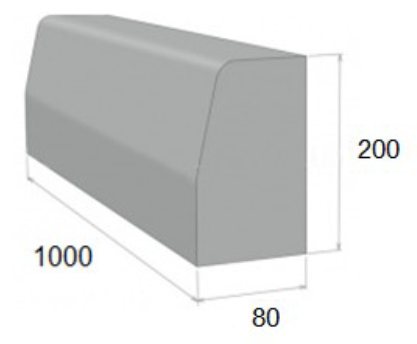 9Камни бортовые Исполнение Из бетона класса по прочности на сжатие В22,5. Объем 0,016 м³ 11Пиломатериалы Вид пиломатериалов брусья обрезные 11Пиломатериалы Длина пиломатериалов, м 4…6,5 11Пиломатериалы Толщина пиломатериалов, мм 100, 125 11Пиломатериалы Ширина пиломатериалов, мм 100; 125; 150 11Пиломатериалы По качеству древесины и обработки пиломатериалы сорта: 4 14Плитка тротуарнаяЦветжелтый14Плитка тротуарнаяФорма прямоугольная14Плитка тротуарнаяДлина, мм10014Плитка тротуарнаяШирина, мм20014Плитка тротуарнаяТолщина, см414Плитка тротуарнаяКласс бетона по прочности на сжатиеВ 22,514Плитка тротуарнаяМарка бетона по истираемостиG214Плитка тротуарнаяМарка бетона по морозостойкостиF 20014Плитка тротуарнаяКоличество слоев215Плитка тротуарнаяЦветсерый15Плитка тротуарнаяФорма прямоугольная15Плитка тротуарнаяДлина, мм10015Плитка тротуарнаяШирина, мм20015Плитка тротуарнаяТолщина, см615Плитка тротуарнаяКласс бетона по прочности на сжатиеВ 22,515Плитка тротуарнаяМарка бетона по истираемостиG215Плитка тротуарнаяМарка бетона по морозостойкостиF 20015Плитка тротуарнаяКоличество слоев217Гвозди строительныеДиаметр стержня, мм 1,4 17Гвозди строительныеДлина гвоздя, мм: 25\32\40 17Гвозди строительныеПредельные отклонения на длину гвоздей, мм ±1,4 18ТрубаВид трубыбезнапорная18ТрубаМатериал хризотилцементная18ТрубаУсловный проход труб Dy, мм10018ТрубаНаружный диаметр трубы, мм11818ТрубаВнутренний диаметр трубы, мм10018ТрубаТолщина стенки трубы, мм918ТрубаДлина трубы, мм395018ТрубаВнешний вид без трещин, сколов и расслоений18ТрубаСоответствие ГОСТ 31416-200919Автоматический выключательНоминальное напряжение, В230/40019Автоматический выключательНоминальный ток, А 619Автоматический выключательНоминальная отключающая способность, А4 50019Автоматический выключательХарактеристики срабатывания электромагнитного расцепителяС19Автоматический выключательЧисло полюсов119Автоматический выключательСтепень защитыIP 2019Автоматический выключательМаксимальное сечение присоединяемых проводов, мм²2519Автоматический выключательЭлектрическая износостойкость, циклов В-О6000 min19Автоматический выключательМеханическая износостойкость, циклов В-О20000 min20Прокат стальной круглыйГруппа сталиуглеродистая 20Прокат стальной круглыйКачество сталиобыкновенное 20Прокат стальной круглыйМарка стали СтЗкп20Прокат стальной круглыйДиаметр10 и 1820Прокат стальной круглыйДлина, м2-12                     Заказчик:Администрация МО «Ходзинское сельское поселение»385438, Республика Адыгея, Кошехабльский район, а. Ходзь, ул. Краснооктябрьская, 104Банк — ОТДЕЛЕНИЕ - НБ БАНКА РОССИИ ИНН 0101005823 КПП 010101001 БИК 047908001 л/сч 05763001410 Расчетный счет 40204810403490000010Глава  МО «Ходзинское сельское поселение________________________Р.М.ТлостнаковМП             Подпись                        Подрядчик:                                                                               Наименование должности            ________________________Ф.И.О.                        МП             ПодписьЗаказчик:Глава МО «Ходзинскоесельское поселение________________________ Р.М.ТлостнаковМП             ПодписьПодрядчик:                                                                 Наименование должности_________________Ф.И.О.МП             Подпись№п/пВиды работСтоимость выполнения работ (руб.)Сроки выполнения работ12.3.4.5Итого:С момента заключения муниципального контракта до ______________гЗаказчик:Глава МО «Ходзинскоесельское поселение»________________________ Р.М.МП             ПодписьПодрядчик:                                                                 Наименование должности________________________Ф.И.О.МП             Подпись№ п/пНаименованиеЕд.измерения.Количество1234Раздел 1. Раздел 1. Раздел 1. Раздел 1. 1.2. 3.4.5.Заказчик:Глава МО «Ходзинскоесельское поселение»________________________ Р.М.ТлостнаковМП             ПодписьПодрядчик:                                                                 Наименование должности________________________Ф.И.О.МП             Подпись